Memory (unit 1) – tracking test 1Q1 – Long term memory can be divided into three distinct stores.  Name them? (1 mark)Q2 – Give a brief definition of each of the above (3 marks)a)b)c)Q3) Fill in the following table  – ½ mark for each correct answer (4 marks)Q4) in terms of the duration for STM, What percentage of trigrams were remembered in Peterson and Peterson’s study after a) 3 seconds __________   b) 18 seconds __________ (2 marks)Q5) The first model of memory was proposed by Atkinson and Shiffrin. What was it called? (1 mark)Q6) When passing information from STM to LTM, what must happen to the information according to Atkinson and Shiffrin? (1 mark)Q7)  What assumption made by Atkinson and Shiffrin does the case study of Clive Wearing allow us to criticise? (1 mark)Q8) what part of the brain allows us to remember episodes ________________________ and what part of the brain allows us to (unconsciously) remember how to do skills? ___________________________ (2 marks)Q9) In relation to coding  in STM, In Baddeley’s study in 1966, recall of acoustically similar lists were remembered poorly, with a correct recall of about ___________% . With other acoustically dissimilar lists, accurate recall was much better, between ____  to ____% of the words were recalled in order. (2 marks)Q10) accurately label the letters in the diagram below (6 marks) (letter f is the same word three times)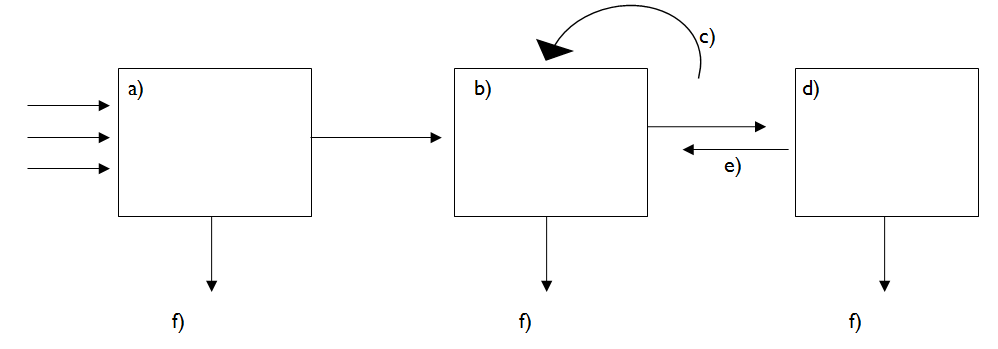 Q11) What model, devised by Baddeley and Hitch, aimed to replace the notion of the single unitary Short-term memory store as proposed by Atkinson and Shiffrin (1 mark)--------------------------------------------------------------------------------------------------------------------------------------ReflectionsI scored ______ out of 24 which is a grade _________  (0-6=U;  7-9=E;  10-12=D;  13-15=C;  16-18=B;  19-21=A;  22-24=A*)AnswersMemory (unit 1) – tracking test 1Q1 – Long term memory can be divided into three distinct stores.  Name them? (1 mark)Episodic, semantic and proceduralQ2 – Give a brief definition of each of the above (3 marks)Episodic = Memory for things that have happened in our lives (episodes)Semantic = Memory of knowledge. Factual information which we knowProcedural = Memory for skills that we acquire Q3) Fill in the following table  – ½ mark for each correct answer (4 marks)Q4) in terms of the duration for STM, What percentage of trigrams were remembered in Peterson and Peterson’s study after a) 3 seconds 90%   b) 18 seconds 5% (2 marks)Q5) The first model of memory was proposed by Atkinson and Shiffrin. What was it called? (1 mark)The Multi-Store Model of MemoryQ6) When passing information from STM to LTM, what must happen to the information according to Atkinson and Shiffrin? (1 mark)Maintenance rehearsalQ7)  What assumption made by Atkinson and Shiffrin does the case study of Clive Wearing allow us to criticise? (1 mark)That LTM is not a single unitary storeQ8) what part of the brain allows us to remember episodes The hippocampus (also frontal and temporal lobes) and what part of the brain allows us to (unconsciously) remember how to do skills? The cerebellum (also Basal Ganglia and Motor cortex) (2 marks)Q9) In relation to coding  in STM, In Baddeley’s study in 1966, recall of acoustically similar lists were remembered poorly, with a correct recall of about  10% . With other acoustically dissimilar lists, accurate recall was much better, between 60-80% of the words were recalled in order. (2 marks)Q10) accurately label the letters in the diagram below (6 marks) (letter f is the same word three times)a = Sensory register  b = short-term memory  c= maintenance rehearsal  d = long term memory e = retrieval  f = forgettingQ11) What model, devised by Baddeley and Hitch, aimed to replace the notion of the single unitary Short-term memory store as proposed by Atkinson and Shiffrin (1 mark)The working memory model--------------------------------------------------------------------------------------------------------------------------------------ReflectionsI scored ______ out of 24 which is a grade _________  (0-6=U;  7-9=E;  10-12=D;  13-15=C;  16-18=B;  19-21=A;  22-24=A*)CapacityEncodingDurationSensory registera)Dependent on the sense detecting it. So for iconic, it is visual, for echoic, it is acoustic.b)STMc)d)e)LTMf)g)h)CapacityEncodingDurationSensory registerHugeDependent on the sense detecting it. So for iconic, it is visual, for echoic, it is acoustic.From ½ second to up to 2 secondsSTM7 + or – 2Mainly acousticUp to 18 secondsOrBetween 15 – 30 secondsLTMunlimitedMainly semanticUp to a life time